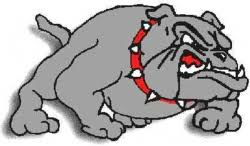 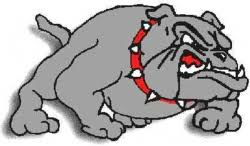   BOSCOBEL AREA SCHOOLS      ______________________________________________________________________________________________________________________________________________________________________________________________________________________________________________________________